Algebra 2, Unit 9: Quadratics		Day 29: Extra Practice - Challenging				#29Identify the Vertex and Axis of Symmetry for each equation. Then, make a table and graph the equation.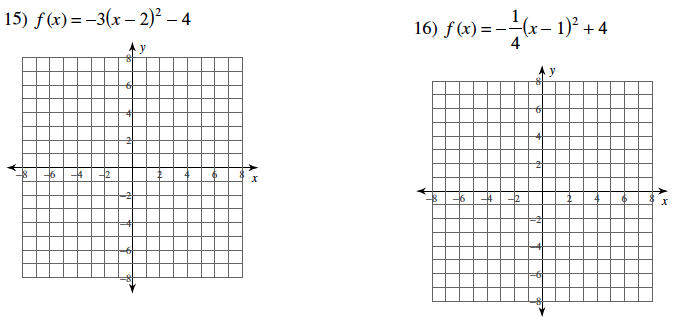 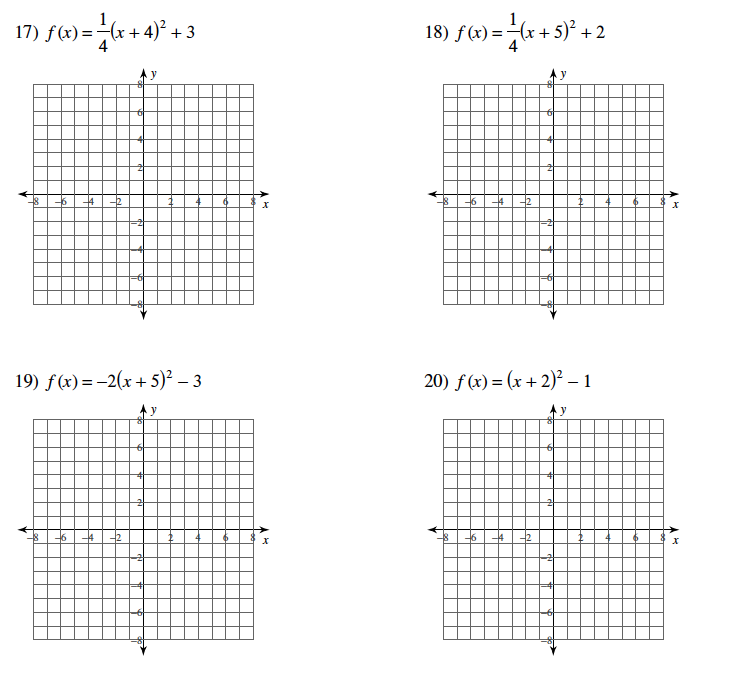 21) 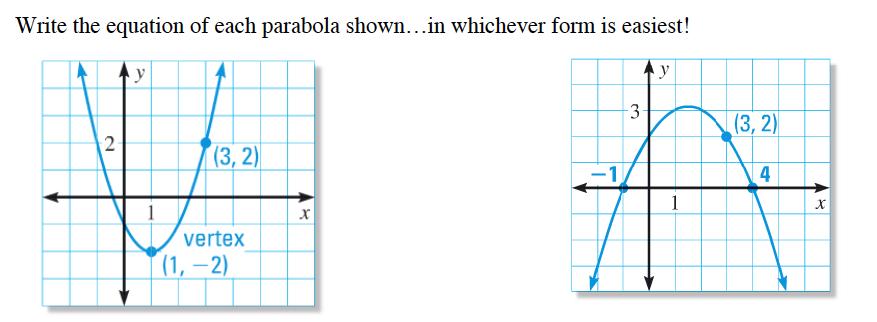 Hint: Write a “general equation” and then solve for the a-value.22)  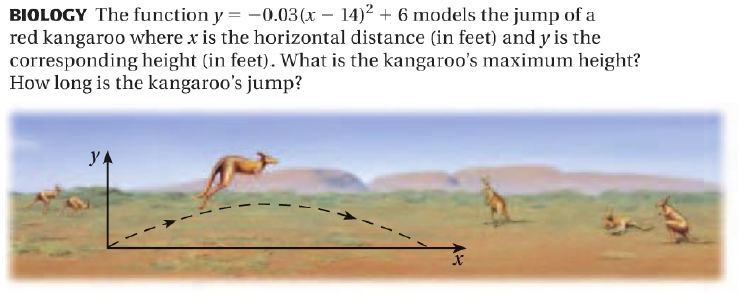 